幼儿演讲与口才培训班小班详询课程优势：科学有效的发声秘籍，让孩子摸清演讲命脉上课方式：面授上课时段：白天班,周末班孩子不敢当众讲话，胆小不自信？孩子不善沟通，讲话没有逻辑？演讲能力越来越成为衡量情商和能力的重要指标，两个黄鹂演说家精品课程，用系统教学让孩子不再怯懦，增强声音的力度和磁性，轻松hold住全场，成为惊艳四座的超级演说家。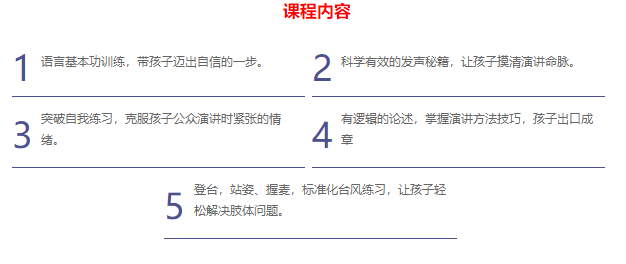 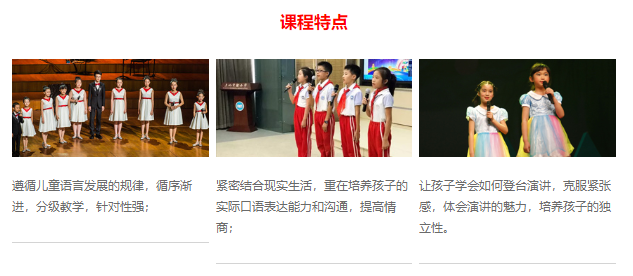 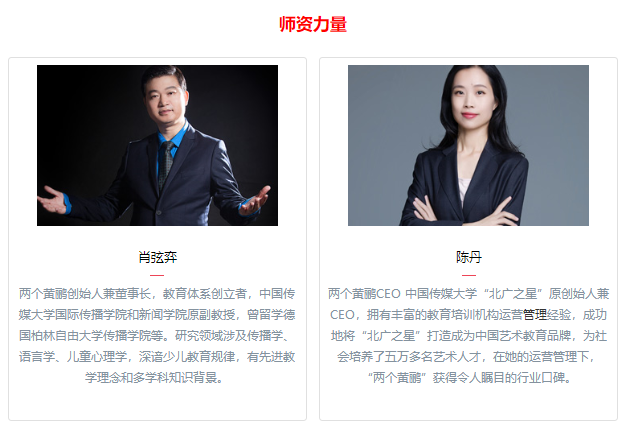 